ЗАКОНЕВРЕЙСКОЙ АВТОНОМНОЙ ОБЛАСТИОБ УПОЛНОМОЧЕННОМ ПО ПРАВАМ ЧЕЛОВЕКАВ ЕВРЕЙСКОЙ АВТОНОМНОЙ ОБЛАСТИПринятЗаконодательным Собранием ЕАО24 сентября 2020 годаНастоящий закон определяет правовой статус, порядок назначения на должность и освобождения от должности Уполномоченного по правам человека в Еврейской автономной области (далее - область).Статья 11. Должность Уполномоченного по правам человека в области (далее - Уполномоченный) учреждается в соответствии с Федеральным законом от 18.03.2020 N 48-ФЗ "Об уполномоченных по правам человека в субъектах Российской Федерации" (далее - Федеральный закон) и Уставом области в целях обеспечения дополнительных гарантий государственной защиты прав и свобод человека и гражданина на территории области.2. Должность Уполномоченного является государственной должностью области.3. Уполномоченный при осуществлении своих полномочий независим от каких-либо государственных органов и должностных лиц, а также неподотчетен им. Деятельность Уполномоченного дополняет существующие средства защиты прав и свобод человека и гражданина, не отменяет и не влечет пересмотра компетенции государственных органов, обеспечивающих защиту и восстановление нарушенных прав и свобод.4. Средствами, указанными в Федеральном законе, настоящем законе, Уполномоченный способствует восстановлению нарушенных прав и свобод человека и гражданина, совершенствованию законодательства области, муниципальных нормативных правовых актов в части защиты прав и свобод человека и гражданина, правовому просвещению в области соблюдения прав и свобод человека и гражданина, форм и методов их защиты, а также развитию международного сотрудничества в области прав человека.5. Местом постоянного нахождения Уполномоченного является город Биробиджан.Статья 21. Правовую основу деятельности Уполномоченного составляют Конституция Российской Федерации, общепризнанные принципы и нормы международного права, международные договоры Российской Федерации, федеральные конституционные законы, федеральные законы, иные нормативные правовые акты Российской Федерации, Устав области, законы и иные нормативные правовые акты области.2. Деятельность Уполномоченного основывается на принципах, определенных в Федеральном законе.Статья 31. На должность Уполномоченного может быть назначен гражданин Российской Федерации, достигший возраста 35 лет, постоянно проживающий в Российской Федерации, обладающий безупречной репутацией, имеющий высшее образование, а также познания в области прав и свобод человека и гражданина, опыт их защиты.(в ред. закона ЕАО от 16.07.2021 N 771-ОЗ)2. Кандидат на должность Уполномоченного не может иметь гражданство (подданство) иностранного государства либо вид на жительство или иной документ, подтверждающий право на постоянное проживание гражданина Российской Федерации на территории иностранного государства.(в ред. закона ЕАО от 16.07.2021 N 771-ОЗ)Статья 41. Предложения о кандидатах на должность Уполномоченного вносятся в Законодательное Собрание области губернатором области, депутатскими фракциями Законодательного Собрания области, одной третьей от числа депутатов Законодательного Собрания области, некоммерческими организациями, зарегистрированными в установленном порядке и осуществляющими свою деятельность в области защиты прав и свобод человека и гражданина.2. Предложения о кандидатах на должность Уполномоченного вносятся в Законодательное Собрание области в письменном виде не ранее чем за 60 календарных дней и не позднее чем за 40 календарных дней до дня окончания срока полномочий предыдущего Уполномоченного или в течение 28 календарных дней со дня его досрочного освобождения от должности.3. К обращению с предложением о кандидатуре на должность Уполномоченного прилагаются следующие документы:1) письменное заявление кандидата о согласии на внесение его кандидатуры в Законодательное Собрание области и назначение на должность Уполномоченного;2) копия паспорта гражданина Российской Федерации (иного документа, удостоверяющего личность);3) обязательство о прекращении деятельности, несовместимой со статусом Уполномоченного, в случае его назначения;4) анкета с биографическими сведениями о кандидате по утвержденной форме с цветной фотографией 4 x 6, а также автобиография с указанием обстоятельств о наличии (отсутствии): гражданства иностранного государства, вида на жительство либо иного документа, подтверждающего право на постоянное проживание на территории иностранного государства; членства в политической партии или ином общественном объединении, преследующем политические цели; осуществления преподавательской, научной и иной творческой деятельности, которая финансируется исключительно за счет средств иностранных государств, международных и иностранных организаций, иностранных граждан и лиц без гражданства, если иное не предусмотрено международным договором Российской Федерации или законодательством Российской Федерации;5) согласие на обработку персональных данных;6) копия документа о высшем образовании кандидата, а по желанию кандидата также о дополнительном профессиональном образовании, повышении квалификации, присвоении классного чина, квалификационного разряда, ученой степени, ученого звания, награждении государственными наградами и почетными званиями;7) копия трудовой книжки, сведения о трудовой деятельности, копии иных документов о трудовой и (или) общественной деятельности, подтверждающих опыт и навыки деятельности в области защиты прав и свобод человека и гражданина;(в ред. закона ЕАО от 24.06.2021 N 756-ОЗ)8) сведения о доходах кандидата, об имуществе, принадлежащем кандидату на праве собственности, и обязательствах имущественного характера кандидата, а также о доходах, об имуществе и обязательствах имущественного характера его супруги (супруга) и несовершеннолетних детей, представляемые в порядке, установленном законом области от 28.03.2001 N 265-ОЗ "О статусе и социальных гарантиях лиц, замещающих государственные должности Еврейской автономной области".4. До рассмотрения кандидатуры (кандидатур) на должность Уполномоченного Законодательное Собрание области согласовывает ее (их) с Уполномоченным по правам человека в Российской Федерации путем направления письма Уполномоченному по правам человека в Российской Федерации с приложением копий документов тех кандидатов, которые соответствуют требованиям настоящего закона.Указанное письмо направляется председателем Законодательного Собрания области не позднее 35 календарных дней до дня окончания срока полномочий Уполномоченного, а в случае досрочного освобождения Уполномоченного от должности - не позднее 30 календарных дней со дня досрочного освобождения от должности.Статья 51. Уполномоченный назначается на должность и освобождается от должности Законодательным Собранием области.2. Решение о назначении на должность Уполномоченного принимается большинством голосов от установленного числа депутатов Законодательного Собрания области тайным голосованием.(в ред. закона ЕАО от 28.09.2022 N 145-ОЗ)Статья 61. Уполномоченный назначается сроком на 5 лет.2. Уполномоченный считается вступившим в должность с момента принесения им присяги.3. Истечение срока полномочий Законодательного Собрания области или его роспуск не влечет прекращения полномочий Уполномоченного.4. Одно и то же лицо может занимать должность Уполномоченного не более двух сроков подряд.Статья 7При вступлении в должность Уполномоченный приносит перед Законодательным Собранием области присягу следующего содержания: "Клянусь защищать права и свободы человека и гражданина всеми средствами, предоставленными мне законом, честно и добросовестно исполнять возложенные на меня обязанности, быть беспристрастным, руководствоваться только законом и голосом совести".Статья 81. Уполномоченный обязан соблюдать требования, ограничения и запреты и исполнять обязанности, установленные Федеральным законом, а также законами области, устанавливающими требования, ограничения и запреты для лиц, замещающих государственные должности области.2. Уполномоченный должен постоянно проживать на территории области в течение срока исполнения им своих полномочий.3. Уполномоченный не позднее 14 дней со дня назначения на должность обязан прекратить деятельность, несовместимую с его статусом, а также приостановить членство в политической партии на период осуществления своих полномочий.4. В случае если в течение указанного в части 3 настоящей статьи срока Уполномоченный не выполнит установленные требования, его полномочия прекращаются, и Законодательное Собрание области назначает нового Уполномоченного.5. Уполномоченный обязан сообщать председателю Законодательного Собрания области о возникновении личной заинтересованности при осуществлении своих полномочий, которая приводит или может привести к конфликту интересов, а также принимать меры по предотвращению или урегулированию такого конфликта в соответствии с требованиями Федерального закона от 25 декабря 2008 г. N 273-ФЗ "О противодействии коррупции" и закона области от 28.03.2001 N 265-ОЗ "О статусе и социальных гарантиях лиц, замещающих государственные должности Еврейской автономной области".Уполномоченный, как только ему станет известно о возникшем конфликте интересов или о возможности его возникновения, направляет председателю Законодательного Собрания области в письменной форме уведомление о возникновении личной заинтересованности при осуществлении своих полномочий, которая приводит или может привести к конфликту интересов (далее - уведомление).Форма уведомления определяется порядком сообщения лицом, замещающим государственную должность области, о возникновении личной заинтересованности при исполнении должностных обязанностей, которая приводит или может привести к конфликту интересов, установленным Законодательным Собранием области.Статья 91. Полномочия Уполномоченного прекращаются с момента вступления в должность нового назначенного Уполномоченного, за исключением случаев досрочного прекращения полномочий в соответствии с частью 2 настоящей статьи.2. Полномочия Уполномоченного прекращаются досрочно по решению Законодательного Собрания области в случае:1) его смерти;2) признания его судом недееспособным, ограниченно дееспособным или безвестно отсутствующим либо объявления его умершим;3) вступления в отношении его в законную силу обвинительного приговора суда;4) его выезда за пределы территории области на постоянное место жительства;5) прекращения гражданства Российской Федерации или приобретения гражданства (подданства) иностранного государства либо получения им вида на жительство или иного документа, подтверждающего право на постоянное проживание гражданина Российской Федерации на территории иностранного государства.(в ред. закона ЕАО от 16.07.2021 N 771-ОЗ)3. По решению Законодательного Собрания области после консультаций с Уполномоченным по правам человека в Российской Федерации полномочия Уполномоченного могут быть прекращены досрочно также в случае:1) подачи им письменного заявления о сложении полномочий;2) его неспособности по состоянию здоровья, установленной в соответствии с медицинским заключением, или по иным причинам в течение длительного времени (не менее четырех месяцев) исполнять свои обязанности;3) утраты доверия в случаях, предусмотренных статьей 13.1 Федерального закона от 25 декабря 2008 г. N 273-ФЗ "О противодействии коррупции";4) несоблюдения им иных требований, ограничений и запретов, установленных Федеральным законом, другими федеральными законами и законами области.4. Решение о досрочном прекращении полномочий Уполномоченного принимается большинством голосов от установленного числа депутатов Законодательного Собрания области.(в ред. закона ЕАО от 28.09.2022 N 145-ОЗ)5. В случае досрочного прекращения полномочий Уполномоченного новый Уполномоченный должен быть назначен Законодательным Собранием области не позднее 60 дней со дня принятия решения о досрочном прекращении полномочий предыдущего Уполномоченного.6. В целях проведения консультации в соответствии с частью 3 настоящей статьи председатель Законодательного Собрания области в течение 5 дней со дня появления оснований для досрочного прекращения полномочий Уполномоченного направляет Уполномоченному по правам человека в Российской Федерации обращение с приложением документов, подтверждающих наличие оснований для досрочного прекращения полномочий Уполномоченного.7. При досрочном прекращении полномочий Уполномоченного по основаниям, предусмотренным частью 3 настоящей статьи, к обращению прилагаются:1) письменное объяснение Уполномоченного по рассматриваемому вопросу, а в случае отказа или отсутствия возможности Уполномоченного дать такое объяснение - соответствующий акт об этом;2) копии документов, являющихся основаниями досрочного прекращения полномочий Уполномоченного, в том числе по результатам проведенных проверок;3) другие документы, являющиеся основаниями досрочного прекращения полномочий Уполномоченного.Статья 101. Гражданин Российской Федерации, иностранный гражданин или лицо без гражданства вправе обратиться к Уполномоченному с жалобой, предложением или заявлением в письменной форме или в форме электронного документа, а также устно на личном приеме.2. При рассмотрении обращений граждан Российской Федерации, иностранных граждан или лиц без гражданства Уполномоченным применяется порядок, установленный Федеральным законом от 2 мая 2006 г. N 59-ФЗ "О порядке рассмотрения обращений граждан Российской Федерации", с учетом особенностей принятия к рассмотрению и рассмотрения жалоб Уполномоченным, установленных Федеральным законом, в том числе сроков рассмотрения жалоб.3. Получив обращение, содержащее предложение, заявление или иную информацию, касающуюся нарушения прав и свобод граждан (далее - обращение), Уполномоченный имеет право:1) рассмотреть обращение по существу;2) разъяснить заявителю средства, которые тот вправе использовать для защиты своих прав и свобод;3) направить обращение на рассмотрение в государственный орган, орган местного самоуправления или должностному лицу, к компетенции которых относится рассмотрение обращения.4. Определение понятия жалоба, адресованная Уполномоченному (далее - жалоба), а также требования к ней используются в смысле, указанном Федеральным законом.5. В случае получения жалобы Уполномоченный в течение 15 дней со дня регистрации жалобы:1) принимает жалобу к рассмотрению, если она соответствует требованиям, предусмотренным Федеральным законом, о чем сообщает заявителю;2) отказывает в принятии жалобы к рассмотрению, если она не соответствует требованиям, предусмотренным Федеральным законом, о чем уведомляет заявителя, при этом отказ в принятии жалобы к рассмотрению должен быть мотивирован.6. В случае если лицо, обратившееся с жалобой к Уполномоченному, одновременно обратилось с жалобой в адрес Уполномоченного по правам человека в Российской Федерации, по запросу Уполномоченного по правам человека в Российской Федерации жалоба с прилагаемыми к ней материалами передается на рассмотрение Уполномоченного по правам человека в Российской Федерации.7. Рассмотрение жалоб Уполномоченным осуществляется в порядке, предусмотренном Федеральным законом.Статья 111. По результатам рассмотрения жалобы Уполномоченный принимает меры, предусмотренные Федеральным законом.2. При наличии информации о массовых или грубых нарушениях прав и свобод человека и гражданина либо в случаях, имеющих особое общественное значение или связанных с необходимостью защиты интересов лиц, не способных самостоятельно использовать правовые средства защиты, Уполномоченный вправе по собственной инициативе провести проверку обстоятельств и принять соответствующие меры в пределах своей компетенции.3. По результатам изучения и анализа информации о нарушении прав и свобод человека и гражданина, обобщения итогов рассмотрения жалоб Уполномоченный вправе:1) инициировать проведение общественных проверок и общественной экспертизы в соответствии с законодательством Российской Федерации;2) обратиться в Законодательное Собрание области с предложением о проведении слушаний по фактам нарушения прав и свобод человека и гражданина, а также непосредственно участвовать в них.Статья 121. Уполномоченный в целях осуществления возложенных на него полномочий взаимодействует с государственными органами, муниципальными органами, общественными объединениями и организациями, осуществляющими защиту прав и свобод человека и гражданина.2. На Уполномоченного законом области могут быть возложены функции Уполномоченного по правам ребенка в области.Уполномоченный при осуществлении возложенных на него функций Уполномоченного по правам ребенка в области руководствуется положениями закона области от 30.04.2019 N 409-ОЗ "Об Уполномоченном по правам ребенка в Еврейской автономной области", регулирующими вопросы осуществления деятельности Уполномоченного по правам ребенка в области.(в ред. закона ЕАО от 26.11.2020 N 650-ОЗ)3. Общественные наблюдательные комиссии, сформированные в области, ежегодно не позднее 30 дней после окончания календарного года направляют Уполномоченному материалы по итогам осуществления общественного контроля за обеспечением прав человека в местах принудительного содержания.Статья 13В случае выявления в нормативных правовых актах области, муниципальных нормативных правовых актах недостатков или пробелов, влекущих, по мнению Уполномоченного, нарушение прав и свобод человека и гражданина, Уполномоченный вправе направлять органам государственной власти области, иным государственным органам области, органам местного самоуправления предложения по совершенствованию законов области, иных нормативных правовых актов области, муниципальных нормативных правовых актов, затрагивающих права и свободы человека и гражданина.Статья 141. Уполномоченный вправе участвовать в межрегиональном сотрудничестве в области защиты прав человека.2. Уполномоченный способствует развитию международного сотрудничества в области защиты прав человека.Статья 15В целях правового просвещения в области прав и свобод человека и гражданина, форм и методов их защиты Уполномоченный реализует свои права, определенные Федеральным законом.Статья 161. Не позднее трех месяцев после окончания календарного года Уполномоченный направляет ежегодный доклад о своей деятельности в Законодательное Собрание области, губернатору области, Уполномоченному по правам человека в Российской Федерации, председателю областного суда, прокурору области, а также в Общественную палату области.2. Ежегодный доклад Уполномоченного представляется на заседании Законодательного Собрания области Уполномоченным лично.3. Уполномоченный может направлять в Законодательное Собрание области, иные органы и организации доклады по отдельным вопросам нарушения прав и свобод человека и гражданина.4. Ежегодный доклад Уполномоченного, доклады Уполномоченного по отдельным вопросам нарушения прав и свобод человека и гражданина размещаются на официальном сайте Уполномоченного в информационно-телекоммуникационной сети "Интернет".Статья 17Гарантии деятельности Уполномоченного определены Федеральным законом.Статья 181. Обеспечение деятельности Уполномоченного осуществляет аппарат губернатора и правительства области.2. Финансирование деятельности Уполномоченного является расходным обязательством области.Статья 191. Уполномоченный вправе иметь по одному помощнику, работающему на общественных началах, в административно-территориальных единицах области.2. Положение о помощниках Уполномоченного, работающих на общественных началах, утверждается Законодательным Собранием области.3. Помощникам Уполномоченного, работающим на общественных началах, выдаются соответствующие удостоверения. Форма, порядок выдачи и возврата удостоверения помощника Уполномоченного утверждаются Законодательным Собранием области.Статья 201. При Уполномоченном в целях оказания консультативной помощи может быть создан консультативный (экспертный) совет, осуществляющий деятельность на общественных началах.2. Консультативный (экспертный) совет при Уполномоченном состоит из специалистов, имеющих необходимые познания в области прав и свобод человека и гражданина и (или) опыт их защиты.3. Положение о консультативном (экспертном) совете при Уполномоченном и его персональный состав утверждаются Уполномоченным.Статья 211. Государственные органы области, органы местного самоуправления муниципальных образований области, организации, их должностные лица, государственные и муниципальные служащие, работники указанных органов и организаций:1) оказывают Уполномоченному содействие в осуществлении возложенных на него полномочий;2) предоставляют по запросам Уполномоченного сведения, документы, материалы, иную информацию, необходимые для осуществления его полномочий, не позднее 15 дней со дня получения запроса, если в самом запросе не установлен иной срок.2. Неисполнение должностными лицами государственного органа области, органа местного самоуправления муниципального образования области, организации обязанностей, установленных настоящим законом, влечет административную ответственность в соответствии с законом области "Об административных правонарушениях".Статья 221. Настоящий закон вступает в силу через 10 дней после дня его официального опубликования.2. Со дня вступления в силу настоящего закона признать утратившими силу:закон области от 27.10.2010 N 822-ОЗ "Об Уполномоченном по правам человека в Еврейской автономной области";закон области от 26.01.2011 N 887-ОЗ "О внесении изменений в закон ЕАО "Об Уполномоченном по правам человека в Еврейской автономной области";закон области от 30.05.2011 N 940-ОЗ "О внесении изменения в статью 16 закона ЕАО "Об Уполномоченном по правам человека в Еврейской автономной области";закон области от 23.12.2011 N 04-ОЗ "О внесении изменений в закон ЕАО "Об Уполномоченном по правам человека в Еврейской автономной области";закон области от 31.10.2012 N 150-ОЗ "О внесении изменений в закон ЕАО "Об Уполномоченном по правам человека в Еврейской автономной области";закон области от 22.07.2015 N 754-ОЗ "О внесении изменений в закон ЕАО "Об Уполномоченном по правам человека в Еврейской автономной области";закон области от 24.02.2016 N 880-ОЗ "О внесении изменений в статью 7 закона ЕАО "Об Уполномоченном по правам человека в Еврейской автономной области";закон области от 01.03.2016 N 881-ОЗ "О внесении изменений в закон ЕАО "Об Уполномоченном по правам человека в Еврейской автономной области";закон области от 26.04.2016 N 908-ОЗ "О внесении изменений в закон ЕАО "Об Уполномоченном по правам человека в Еврейской автономной области";закон области от 26.08.2016 N 966-ОЗ "О внесении изменения в статью 7 закона ЕАО "Об Уполномоченном по правам человека в Еврейской автономной области";закон области от 22.12.2016 N 62-ОЗ "О внесении изменений в закон ЕАО "Об Уполномоченном по правам человека в Еврейской автономной области";закон области от 28.04.2017 N 99-ОЗ "О внесении изменения в статью 12 закона ЕАО "Об Уполномоченном по правам человека в Еврейской автономной области";статью 2 закона области от 28.02.2019 N 382-ОЗ "О внесении изменений в некоторые законы Еврейской автономной области";закон области от 30.04.2019 N 410-ОЗ "О внесении изменений в закон ЕАО "Об Уполномоченном по правам человека в Еврейской автономной области".Губернатор областиР.Э.ГОЛЬДШТЕЙНг. Биробиджан24 сентября 2020 годаN 620-ОЗ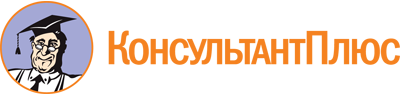 Закон ЕАО от 24.09.2020 N 620-ОЗ
(ред. от 28.09.2022)
"Об Уполномоченном по правам человека в Еврейской автономной области"
(принят ЗС ЕАО от 24.09.2020)Документ предоставлен КонсультантПлюс

www.consultant.ru

Дата сохранения: 06.12.2022
 24 сентября 2020 годаN 620-ОЗСписок изменяющих документов(в ред. законов ЕАО от 26.11.2020 N 650-ОЗ, от 24.06.2021 N 756-ОЗ,от 16.07.2021 N 771-ОЗ, от 28.09.2022 N 145-ОЗ)